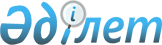 "2009 жылға арналған аудандық бюджет туралы" 2008 жылғы 25 желтоқсандағы № 10-2 аудандық мәслихаттың шешіміне өзгерістер мен толықтырулар енгізу туралы
					
			Күшін жойған
			
			
		
					Батыс Қазақстан облысы Зеленов аудандық мәслихаттың 2009 жылғы 19 қазандағы № 17-1 шешімі. Батыс Қазақстан облысы Зеленов ауданы әділет басқармасында 2009 жылғы 29 қазанда № 7-7-94 тіркелді. Күші жойылды - Батыс Қазақстан облысы Зеленов аудандық мәслихаттың 2010 жылғы 31 наурыздағы № 21-11 шешімімен      Ескерту. Күші жойылды - Батыс Қазақстан облысы Зеленов аудандық мәслихаттың 31.03.2010 № 21-11 шешімімен      РҚАО ескертпесі.

      Мәтінде авторлық орфография және пунктуация сақталған.      Қазақстан Республикасының Бюджет Кодексіне және Қазақстан Республикасының "Қазақстан Республикасындағы жергілікті мемлекеттік басқару және өзін-өзі басқару туралы" Заңына, Батыс Қазақстан облыстық мәслихаттың 2009 жылғы 15 қазандағы N 14-1 "2008 жылғы 11 желтоқсандағы N 10-3 "2009 жылға арналған облыстық бюджет туралы"  шешіміне өзгерістер мен толықтырулар енгізу туралы" (нормативтік құқықтық актілерді мемлекеттік тіркеу тізілімінде N 3032 тіркелген 2009 жылғы 22 қазандағы "Орал өңірі" газетінде жарияланған) шешіміне сәйкес аудандық мәслихат ШЕШІМ ЕТТІ:



      1. Зеленов аудандық мәслихаттың "2009 жылға арналған аудандық бюджет туралы" 2008 жылғы 25 желтоқсандағы N 10-2 шешіміне (Нормативтік құқықтық кесімдерді мемлекеттік тіркеу тізілімінде N 7-7-76 тіркелген және аудандық 2009 жылғы 24 қаңтардағы, 2009 жылғы 31 қаңтардағы, 2009 жылғы 7 ақпандағы "Ауыл тынысы" газетінің N 4, N 5, N 6 сандарында жарияланған), 2009 жылғы 5 наурыздағы N 11-1 "2009 жылға арналған аудандық бюджет туралы" 2008 жылғы 25 желтоқсандағы N 10-2 шешіміне өзгерістер мен толықтырулар енгізу туралы" (Нормативтік құқықтық кесімдерді мемлекеттік тіркеу тізілімінде N 7-7-84 тіркелген және аудандық 2009 жылғы 10 сәуірдегі "Ауыл тынысы" газетінің N 16 санында жарияланған), 2009 жылғы 30 сәуірдегі N 13-1 "2009 жылға арналған аудандық бюджет туралы" 2008 жылғы 25 желтоқсандағы N 10-2 шешіміне өзгерістер мен толықтырулар енгізу туралы" (Нормативтік құқықтық кесімдерді мемлекеттік тіркеу тізілімінде N 7-7-88 тіркелген және аудандық 2009 жылғы 30 мамырдағы "Ауыл тынысы" газетінің N 23 санында жарияланған), 2009 жылғы 20 тамыздағы N 15-1 "2009 жылға арналған аудандық бюджет туралы" 2008 жылғы 25 желтоқсандағы N 10-2 шешіміне өзгерістер мен толықтырулар енгізу туралы" (Нормативтік құқықтық кесімдерді мемлекеттік тіркеу тізілімінде N 7-7-93 тіркелген және аудандық 2009 жылғы 29 тамыздағы, 2009 жылғы 5 қыркүйектегі, 2009 жылғы 12 қыркүйектегі, 2009 жылғы 19 қыркүйектегі "Ауыл тынысы" газетінің N 36, N 37, N 38, N 39 сандарында жарияланған) шешіміне келесі өзгерістер мен толықтырулар енгізілсін:



      1 тармақ мынадай редакцияда жазылсын:

      "1. 2009 жылға арналған аудандық бюджет 1 қосымшаға сәйкес келесі көлемдерде бекітілсін:

      1) кірістер – 3 098 762 мың теңге,

      салықтық түсімдер - 564 792 мың теңге;

      салықтық емес түсімдер - 22 200 мың теңге;

      негізгі капиталды сатудан түскен түсімдер - 47 830 мың теңге;

      трансферттер түсімдері - 2 463 476 мың теңге;

      2) шығындар - 3 087 250 мың теңге;

      3) таза бюджеттік кредит беру - 0 мың теңге;

      бюджеттік кредиттер - 0 мың теңге;

      бюджеттік кредиттерді өтеу - 0 мың теңге;

      4) қаржы активтерін операциялар бойынша сальдо - 0 мың теңге;

      қаржы активтерін сатып алу - 0 мың теңге;

      мемлекеттің қаржы активтерін сатудан түсетін түсімдер - 0 мың теңге;

      5) бюджет тапшылығы (профициті) - 11 512 мың теңге;

      6) бюджет тапшылығын қаржыландыру (профицитін пайдалану) - 58 982 мың теңге);

      қарыздар түсімі - 70 494 мың теңге;

      қарыздарды өтеу - 15 000 мың теңге;

      бюджет қаражатының пайдаланылатын қалдықтары - 3 488 мың теңге."



      5-1 тармақта:

      "35 900" деген сандар "32 057" деген сандармен ауыстырылсын;



      5-2 тармақта:

      "132 081" деген сандар "123 432" деген сандармен ауыстырылсын;

      "47 731" деген сандар "43 066" деген сандармен ауыстырылсын;



      келесі 5-3 тармағымен толықтырылсын:

      "5-3. Махамбет ауылындағы Махамбет жалпы орта білім беретін мектебін күрделі жөндеуге жобалау сметалық құжатын әзірлеу – 2 780,0 мың теңге; Переметный ауылындағы саз мектебін күрделі жөндеуге жобалау сметалық құжатын әзірлеу – 3 200,0 мың теңге; Үлкен Шаған ауылындағы ауылдық клубын күрделі жөндеуге жобалау сметалық құжатын әзірлеу – 1 702,0 мың теңге; Белес (Ростоша) ауылындағы ауылдық клубын күрделі жөндеуге жобалау сметалық құжатын әзірлеу – 1 700,0 мың теңге; Переметный ауылындағы кинотеатрды күрделі жөндеуге жобалау сметалық құжатын әзірлеу – 931,0 мың теңге;";    



      аталған осы шешімнің 1, 2, 4 қосымшалары осы шешімнің 1, 2, 4 қосымшаларына сәйкес жаңа редакцияда жазылсын.



      2. Осы шешім 2009 жылдың 1 қаңтарынан бастап қолданысқа енгізіледі.      Сессия төрағасы

      Аудандық мәслихат хатшысы

Аудандық мәслихаттың

"2009 жылға арналған

аудандық бюджет туралы"

2009 жылғы 19 қазандағы

N 17-1 шешіміне N 1 қосымша       2009 жылға арналған аудандық бюджет      

Аудандық мәслихаттың

"2009 жылға арналған

аудандық бюджет туралы"

2009 жылғы 19 қазандағы

N 17-1 шешіміне N 2 қосымша 2009 жылға арналған аудандық бюджеттің

бюджеттік бағдарламалар тізбесі

Аудандық мәслихаттың

"2009 жылға арналған

аудандық бюджет туралы"

2009 жылғы 19 қазандағы

N 17-1 шешіміне N 4 қосымша 2009 жылға арналған аудандық бюджеттің

дамуына бюджеттің бағдарламалар тізбесі
					© 2012. Қазақстан Республикасы Әділет министрлігінің «Қазақстан Республикасының Заңнама және құқықтық ақпарат институты» ШЖҚ РМК
				категориякатегориякатегориякатегориякатегорияСомасыклассклассклассклассСомасыкласс бөлегікласс бөлегікласс бөлегіСомасыерекшелікерекшелікСомасыАтауларСомасы123456I. Түсімдер3098762Кірістер5647921000САЛЫҚ ТҮСІМДЕРІ4947621100Кірістерге салынатын табыс салығы1709791120Заңды тұлғалардан алынатын табыс салығы1709791О300Әлеуметтік салық1427931О310Әлеуметтік салық1427931О400Меншік салығы1671051О410Мүлік салығы1393051О430Жер салығы47501О440Көлік құралдарына салынатын салық143501О450Бір тұтас жер салығы87001О500Тауарларға, іс әрекет пен қызмет қөрсету жұмыстарына салынатын ішкі салыктар106651О520Акциздер17001О530Табиғи ресурстарды пайдаланғаны үшін түсетін түсімдер35001О540Кәсіпкерлік және кәсібі қызметімен айналысканы үшін алымдар54651О800Мемлекеттік органдардың заңды тұлғаларды тіркеп оларға құжат тапсырудан түсетін міндетті төлем 32201О810Мемлекеттік бас салығы32202000САЛЫҚҚА ЖАТПАЙТЫН ТҮСІМДЕР222002О100Мемлекет меншігінен түсетін кірістер48002О150Мемлекет меншігіндегі мүлікті жалға беруден түсетін кірістер48002О4ООМемлекеттік бюджеттен қаржыландырылатын, сондай-ақ Қазақстан Республикасы Ұлттық Банкінің бюджетінен (шығыстар сметасынан) ұсталатын және қаржыландырылатын мемлекеттік мекемелер салатын айыппұлдар, өсімпұлдар, санкциялар, өпдіріп алулар170002О41ОМемлекеттік бюджеттен қаржыландырылатын, сондай-ақ Қазақстан Республикасы Ұлттық Банкінің бюджетінен (шығыстар сметасынан) ұсталатын және қаржыландырылатын мемлекеттік мекемелер салатын айыппұлдар, өсімпұлдар, санкциялар, өндіріп алулар170002О600Салыққа жатпайтын өзге де түсімдер4002О610Салыққа жатпайтын өзге де түсімдер4003000Негізгі капиталды сатудан түсетін түсімдер478303О300Мемлекеттік мекемелерге бекітілген мемлекеттік мүлікті сату478303О310Жерді және материалдық емес активтерді сату47830ТҮСЕТІН ТРАНСФЕРТТЕР24634764000ТҮСЕТІН ТРАНСФЕРТТЕР24634764200Мемлекеттік басқаруда жоғарғы тұрған органдардан бөлінген трансферттер24634764О220Облыстық бюджеттен түскен трансферттер24634765000БЮДЖЕТТІК НЕСИЕЛЕРДІ ӨТЕУ05О100Бюджеттік несиелерді өтеу05О110Мемлекеттік бюджеттен берілген  бюджеттік несиелерді өтеу06000Мемлекеттің қаржы активтерін сатудан түсетін түсімдер06О110Мемлекеттің қаржы активтерін сатудан түсетін түсімдер06О120Қаржы активтерін ел шегінде сатудан түсетін түсімдер07000ЗАЕМ ТҮСІМДЕРІ704947О100Ішкі мемлекеттік заемдар704947200Сырткы мемлекеттік заемдар08000БЮДЖЕТТІК ҚАРАЖАТТАРЫНЫҢ ПАЙДАЛЫНЫЛАТЫН ҚАЛДЫҚТАРЫ0функционалдық топфункционалдық топфункционалдық топфункционалдық топфункционалдық топСомасыфункционалды топ бөлігіфункционалды топ бөлігіфункционалды топ бөлігіфункционалды топ бөлігіСомасымекемемекемемекемеСомасыбағдарламабағдарламаСомасыАтауларСомасы123456II. ШЫҒЫНДАР30872501Жалпы сипаттағы мемлекеттік қызмет көрсетулер2514111Мемлекеттік басқарудың жалпы функцияларын орындайтын өкілді, атқарушы және басқа да органдар219707112Аудандық мәслихат аппараты104131Ауданның мәслихат қызметін қамтамасыз ету10413122Аудан әкімінің аппараты442551Аудан әкімінің қызметін қамтамасыз ету44255123Аудан әкімінің аппараты қалада, аудандық маңызы бар қала, поселке, ауыл (ауыл), ауыл (ауылдық) округтері1650391Аудан әкімінің аппаратының қалада, аудандық маңызы бар қала, поселке, ауыл (ауыл), ауыл (ауылдық) округтерінің жұмыс істеуі1650392Қаржылық қызмет11552452Аудандық қаржы бөлімі115521Қаржы бөлімінің қызметін қамтамасыз ету115523Салық салу мақсатында мүлікті бағалауды жүргізу05Жоспарлау және статистикалық қызмет20152453Аудандық экономика және бюджеттік жоспарлау бөлімі201521Экономика және бюджеттік жоспарлау бөлімінің қызметін қамтамасыз ету821199Республикалық бюджеттен нысаналы трансферттер есебінен ауылдық елді мекендердің әлеуметтіқ саласындағы мамандарға әлеуметтіқ қолдау шараларын іске асыру119419Басқа да жалпы сипаттағы мемлекеттік қызмет көрсетулер0122Аудан әкімдігінің аппараты08Мемлекеттік қызметшілерді компьютерлік сауаттылыққа оқыту02Қорғаныс18631Әскери қажеттілік1863122Аудан әкімінің аппараты18635Жалпыға бірдей әскери міндетті атқару шеңберіндегі іс шаралар18633Қоғамдық тәртіп, қауіпсіздік, құқық, сот, қылмыстық атқару қызметі01Құқық қорғау қызметі0458Аудандық тұрғын үй коммуналдық шаруашылығы, жолаушылар көлігі және автомобиль жолдарының бөлімі021Елді мекендерде жол жүрісін реттеу бойынша жабдықтар мен құралдар пайдалануы04Білім беру19009581Мектепке дейінгі балаларды тәрбиелеу және білім беру89884123Аудан әкімінің аппараты қалада, аудандық маңызы бар қала, поселке, ауыл (ауыл), ауыл (ауылдық) округтері04Мектепке дейінгі балаларды тәрбиелеу және оқыту ұйымдарының қызметін қамтамасыз ету0464Аудандық білім  бөлімі898849Мектепке дейіңгі балаларды тәрбиелеу және оқыту ұйымдарының қызметін қамтамасыз ету898842Жалпы бастауыш, жалпы негізгі, жалпы орта білім беру1777872123Аудан әкімінің аппараты қалада, аудандық маңызы бар қала, поселке, ауыл (ауыл), ауыл (ауылдық) округтері17835Ауылдық жерде оқушыларды мектепке дейін, одан кейін тегін көлікпен жеткізуін ұйымдастыру1783464Аудандық білім  бөлімі17760893Жалпы білім беру оқытуы15690616Балалар мен жеткіншектерге қосымша білім беру4431010Республикалық бюджеттен нысаналы трансферттер есебінен мемлекеттік білім жүйесінде оқытудың жаңа технологияларын енгізу1271511Аймақтық жұмыспен қамту және кадрларды қайта даярлау стратегиясын іске асыру шеңберіндегі мәдениет объектілерінің күрделі, ағымдағы жөндеу1500039Білім беру саласындағы өзге де қызмет көрсетулер33202464Аудандық білім беру бөлімі272221Білім беру бөлімінің қызметін қамтамасыз ету91585Ауданның білім беру мемлекеттік ұйымдары үшін оқулықтар мен оқу-әдістемелік кешендерді сатып алу және жеткізу176327Мектеп олимпиадаларын, мектептен тыс шараларды және аудандық (қалалық) ауқымдағы конкурстерін өткізу432467Аудандық құрылыс  бөлімі598037Білім беру объектілерінің құрылысы және қайта жаңғырту59806Әлеуметтік көмек және әлеуметтік қамтамасыз ету1939382Әлеуметтік көмек171835123Аудан әкімінің аппараты қалада, аудандық маңызы бар қала, поселке, ауыл (ауыл), ауыл (ауылдық) округтері318373Мұқтажды азаматтарға үйде әлеуметтік көмек көрсету31837451Аудандық жұмыспен қамту және әлеуметтік бағдарламалар бөлімі1399982Жұмыспен қамту бағдарламасы469055Мемлекеттік адресті әлеуметтік көмек138916Тұрмыстық көмек5757Жергілікті өкілді органдарының шешімдері бойынша жеке санаттағы мұқтаж азаматтарға әлеуметтік көмек3197410Үйден  тәрбиеленіп оқытылатын мүгедек балаларды  материалдық қамтамасыз ету219714Мұқтажды азаматтарға үйге келіп әлеуметтік көмек көрсету19451618 жасқа дейінгі балаларға мемлекеттік жәрдемақылар3880017Мүгедектерді оңалту жеке бағдарламасына сәйкес  мұқтаж мүгедектерді арналы гигиеналық құралдармен қамтамасыз етуге және ымтау тілі мамандарының, жеке көмекшілердің қызмет көрсетуіне                  37119Әлеуметтік көмек және әлеуметтік қамтамасыз ету саласындағы өзге де қызмет көрсетулері22103451Аудандық жұмыспен қамту және әлеуметтік бағдарламалар бөлімі221031Жұмыспен қамту және әлеуметтік бағдарламалар бөлімінің қызметін қамтамасыз ету2060311Жәрдемақыларды және басқа да әлеуметтік төлемдерді есептеу, төлеу және жеткізу  бойынша қызмет көрсетулерді төлеу15007Тұрғын үй коммуналдық шаруашылығы4026281Тұргын үй шаруашылығы173870458Аудандық тұрғын үй коммуналдық шаруашылығы, жолаушылар көлігі және автомобиль жолдарының бөлімі04Жеке санаттағы азаматтарды тұрғын үймен қамтамасыз ету0467Аудандық құрылыс бөлімі1738703Мемлекеттік коммуналдық тұрғын үй қорының тұрғын үй құрылысы және (немесе) сатып алу483764Инженерлік коммуникациялық инфрақұрылымды дамыту,  жайластыру және (немесе) сатып алу 5500019Тұргын үй құрылысы және (немесе) сатып алу 704942Коммуналдық шаруашылығы198194458Аудандық тұрғын үй коммуналдық шаруашылығы, жолаушылар көлігі және автомобиль жолдарының бөлімі2074212Сумен жабдықтау және су жеткізу жүйесінің жұмыс істеуі574228Коммуналдық шаруашылығын дамыту15000467Аудандық құрылыс бөлімі109546Сумен жабдықтау жүйесін дамыту10954467Аудандық құрылыс бөлімі16649831Аймақтық жұмыспен қамту және кадрларды қайта даярлау стратегиясын іске асыру шеңберіндегі инженерлік коммуникациялық инфрақұрылымды дамыту және елді мекендерді абаттандыру1664983Елді мекендерді абаттандыру30563123Аудан әкімінің аппараты қалада, аудандық маңызы бар қала, поселке, ауыл (ауыл), ауыл (ауылдық) округтері218058Елді мекендерде көшеге жарық түсіру жұмыстарын жүргізу84619Елді мекендерде санитарлық жағдайын қамтамасыз ету172411Елді мекендерде көркейту және көғалдандыру жұмыстарын жүргізу11620458Аудандық тұрғын үй коммуналдық шаруашылығы, жолаушылар көлігі және автомобиль жолдарының бөлімі875815Елді мекендерде көшеге жарық түсіру жұмыстарын жүргізу016Елді мекендерде санитарлық жағдайын қамтамасыз ету379718Елді мекендерде көркейту және көғалдандыру жұмыстарын жүргізу49618Мәдениет, спорт, туризм және ақпараттық кеңістік2825761Мәдениет саласындағы қызмет207311123Аудан әкімінің аппараты қалада, аудандық маңызы бар қала, поселке, ауыл (ауыл), ауыл (ауылдық) округтері06Мәдениет ұйымдарының қызметін қамтамасыз ету0455Аудандық мәдениет және тілдерді дамыту бөлімі2073113Мәдени-демалыс жұмысын қолдау1367968Поселкелерде (ауылдарда), поселкелік (ауылдық) округтерде  кадрларды жұмысқа орналастыру және қайта даярлау шеңберінде әлеуметтік жобаларды қаржыландыру 705152Спорт4086465Аудандық дене шынықтыру және спорт бөлімі40866Аудандық (аудандық маңызы бар қала) деңгейде спорт жарыстарын өткізу 40863Ақпараттық кеңістік55820455Аудандық мәдениет және тілдерді дамыту бөлімі508316Аудандық кітапханаларының жұмыс істеуі508317Мемлекеттік тілді және  Қазақстан халықтарының басқа да тілдерін дамыту0456Аудандық ішкі саясат бөлімі49892Бұқаралық ақпарат құралдары арқылы мемлекеттік ақпараттық саясатын жүргізу49899Мәдениет, спорт, туризм және ақпараттық кеңістікті ұйымдастыру бойынша өзге де қызметтер15359455Аудандық мәдениет және тілдерді дамыту бөлімі44461Мәдениет және тілдерді дамыту бөлімінің қызметін қамтамасыз ету4446456Аудандық ішкі саясат бөлімі65081Аудандық ішкі саясат бөлімінің қызметін қамтамасыз ету55083Жастар саясаты саласында аймақтың бағдарламаларды іске асыру1000465Аудандық дене шынықтыру және спорт бөлімі44051Аудандық дене шынықтыру және спорт бөлімінің қызметін қамтамасыз ету44059Отын-энергетикалық кешен және жер қойнауын пайдалану1509Отын-энергетикалық кешен және жер қойнауын пайдалану саласындағы басқа қызмет көрсетулер150458Аудандық тұрғын үй коммуналдық шаруашылығы, жолаушылар көлігі және автомобиль жолдарының бөлімі15019Жылу энергетикалық жүйесін дамыту15010Ауыл, су, орман, балық шаруашылығы, ерекше қорғалатын табиғи аумақтар, қоршаған ортаны және жануарлар дүниесін қорғау, жер қатынастары143281Ауыл шаруашылығы8427462Аудандық ауыл шаруашылық бөлімі84271Ауыл шаруашылық бөлімінің қызметін қамтамасыз ету84272Су шаруашылығы0467Аудандық құрылыс бөлімі012Сумен жабдықтау жүйесін дамыту06Жер қатынастары5901463Аудандық жер қатынастар бөлімі59011Аудандық жер қатынастар бөлімінің қызметін қамтамасыз ету59012Ауыл шаруашылық жерлерін бір түрінен басқасына аудару бойынша жұмыстар3Елді мекендердің  жер шаруашылық құрылымы06Ауыл округтеріне, поселкелеріне, қала аудандарына, аудандық маңызы бар қалаларына шекара белгілеу өткізгендегі жер  қоныстандыруы011Өнеркәсіп, сәулет, қала құрылысы және құрылыс қызметі116602Сәулет, қала құрылыс және құрылыс қызметі11660467Аудандық құрылыс бөлімі50671Аудандық құрылыс бөлімінің қызметін қамтамасыз ету5067468Аудандық сәулет және қала құрылысы бөлімі65931Аудандық сәулет және қала құрылысы бөлімінің қызметін қамтамасыз ету49283Аудан аумағындағы қала құрылысы дамуының схемаларың, аудандық (облыстық) маңызы бар қалалардың, поселкелердің және басқа да селолық елді мекендердің бас жоспарларын әзірлеу166512Көлік және коммуникация67401Автомобиль көлігі5542123Аудан әкімінің аппараты қалада, аудандық маңызы бар қала, поселке, ауыл (ауыл), ауыл (ауылдық) округтері013Автомобиль жолдарының аудандық маңызы бар қалада, поселке, ауыл (ауыл),ауыл (ауылдық) жұмыс істеуін қамтамасыз ету458Аудандық тұрғын үй коммуналдық шаруашылығы, жолаушылар көлігі және автомобиль жолдарының бөлімі554223Автомобиль жолдарының жұмыс істеуін қамтамасыз ету55429Көлік және коммуникация саласында басқа да қызметтер1198458Аудандық тұрғын үй коммуналдық шаруашылығы, жолаушылар көлігі және автомобиль жолдарының бөлімі119824Поселкеішкілік (қалаішкілік) ауданішкілік қоғамдық жолаушылар тасымалдауды ұйымдастыру119813Басқа да 145853Кәсіпкерлік қызметін қолдау және бәсекені қорғау 4302469Аудандық кәсіпкерлік бөлімі43021Аудандық кәсіпкерлік бөлімінің қызметін қамтамасыз ету43029Басқа да10283122Аудан әкімінің аппараты (облыстық маңызы бар қала)03Заңды тұлғаларға жарғылық капиталын қалыптастыру немесе ұлғайту0452Ауданның қаржы бөлімі441012Ауданның жергілікті атқарушы органының резерві4410458Аудандық тұрғын үй коммуналдық шаруашылығы, жолаушылар көлігі және автомобиль жолдарының бөлімі58731Аудандық тұрғын үй коммуналдық шаруашылығы, жолаушылар көлігі және автомобиль жолдарының бөлімінің қызметін қамтамасыз ету587315Трансферттер64141Трансферттер6414452Ауданның қаржы бөлімі64146Пайдаланбаған (аяғына дейін пайдаланбаған) нысаналы трансферттерді қайтару6414III. Операциялық сальдо11512IV. Таза бюджеттік несиелеу 0V. Қаржы активтермен операциялар бойынша сальдо 0YI. Бюджет тапшылығы (профициті)11512VII. Бюджет тапшылығын қаржыландыру (профицитін пайдалану)589827000Заем түсімдері704947120Заем шарттары704947123Ауданның (облыстық маңызы бар қала)  жергілікті атқарушы органымен алынатын заемы 7049416Заемды өтеу150001Заемды өтеу15000452Ауданның қаржы бөлімі150009Жергілікті атқарушы органның борышын өтеу15000Жоғары тұратын бюджет алдында150008Бюджеттік қаражаттар қалдығының қозғалуы34881Бюджеттік қаражаттарының қалдығы34881Бюджеттік қаражаттарының бос қалдығы3488О1Бюджеттік қаражаттарының бос қалдығы3488функционалдық топфункционалдық топфункционалдық топфункционалдық топфункционалдық топфункционалды топ бөлігіфункционалды топ бөлігіфункционалды топ бөлігіфункционалды топ бөлігімекемемекемемекемебағдарламабағдарламаАтаулар12345II. ШЫҒЫНДАР1Жалпы сипаттағы мемлекеттік қызмет көрсетулер1Мемлекеттік басқарудың жалпы функцияларын орындайтын өкілді, атқарушы және басқа да органдар112Аудандық мәслихат аппараты1Ауданның мәслихат қызметін қамтамасыз ету122Аудан әкімінің аппараты1Аудан әкімінің қызметін қамтамасыз ету123Аудан әкімінің аппараты қалада, аудандық маңызы бар қала, поселке, ауыл (ауыл), ауыл (ауылдық) округтері1Аудан әкімінің аппаратының қалада, аудандық маңызы бар қала, поселке, ауыл (ауыл), ауыл (ауылдық) округтерінің жұмыс істеуі2Қаржылық қызмет452Аудандық қаржы бөлімі1Қаржы бөлімінің қызметін қамтамасыз ету3Салық салу мақсатында мүлікті бағалауды жүргізу5Жоспарлау және статистикалық қызмет453Аудандық экономика және бюджеттік жоспарлау бөлімі1Экономика және бюджеттік жоспарлау бөлімінің қызметін қамтамасыз ету99Республикалық бюджеттен нысаналы трансферттер есебінен селолық елді мекендердің әлеуметтік саласындағы мамандарын әлеуметтік қолдаудың шараларын іске асыру9Басқа да жалпы сипаттағы мемлекеттік қызмет көрсетулер122Аудан әкімдігінің аппараты8Мемлекеттік қызметшілерді компьютерлік сауаттылыққа оқыту2Қорғаныс1Әскери қажеттілік122Аудан әкімінің аппараты5Жалпыға бірдей әскери міндетті атқару шеңберіндегі іс шаралар3Қоғамдық тәртіп, қауіпсіздік, құқық, сот, қылмыстық атқару қызметі1Құқық қорғау қызметі458Аудандық тұрғын үй коммуналдық шаруашылығы, жолаушылар көлігі және автомобиль жолдарының бөлімі21Елді мекендерде жол жүрісін реттеу бойынша жабдықтар мен құралдар пайдалануы4Білім беру1Мектепке дейінгі балаларды тәрбиелеу және білім беру123Аудан әкімінің аппараты қалада, аудандық маңызы бар қала, поселке, ауыл (ауыл), ауыл (ауылдық) округтері4Мектепке дейінгі балаларды тәрбиелеу және оқыту ұйымдарының қызметін қамтамасыз ету464Аудандық білім бөлімі9Мектепке дейіңгі балаларды тәрбиелеу және оқыту ұйымдарының қызметін қамтамасыз ету2Жалпы бастауыш, жалпы негізгі, жалпы орта білім беру123Аудан әкімінің аппараты қалада, аудандық маңызы бар қала, поселке, ауыл (ауыл), ауыл (ауылдық) округтері5Ауылдық жерде оқушыларды мектепке дейін, және қайта тегін көлікпен жеткізуін ұйымдастыру464Аудандық білім бөлімі3Жалпы білім беру оқытуы6Балалар мен жеткіншектерге қосымша білім беру10Республикалық бюджеттен нысаналы трансферттер есебінен мемлекеттік білім жүйесінде оқытудың жаңа технологияларын енгізу11Аймақтық жұмыспен қамту және кадрларды қайта даярлау стратегиясын іске асыру шеңберіндегі білім беру объектілерінің күрделі, ағымдағы жөндеу9Білім беру саласындағы өзге де қызмет көрсетулер464Аудандық білім беру бөлімі1Білім беру бөлімінің қызметін қамтамасыз ету5Ауданның (аудандық маңызы бар) білім беру мемлекеттік ұйымдары үшін оқулықтар мен оқу-әдістемелік кешендерді сатып алу және жеткізу7Мектеп олимпиадаларын, аудандық (қалалық) ауқымдағы мектептен тыс шараларды және  конкурстарын өткізу467Аудандық құрылыс бөлімі37Білім беру объектілерінің құрылысы және қайта жаңғырту6Әлеуметтік көмек және әлеуметтік қамтамасыз ету2Әлеуметтік көмек123Аудан әкімінің аппараты қалада, аудандық маңызы бар қала, поселке, ауыл (ауыл), ауыл (ауылдық) округтері3Мұқтажды азаматтарға үйде әлеуметтік көмек көрсету451Аудандық жұмыспен қамту және әлеуметтік бағдарламалар бөлімі2Жұмыспен қамту бағдарламасы5Мемлекеттік адресті әлеуметтік көмек6Тұрмыстық көмек7Жергілікті өкілді органдарының шешімдері бойынша жеке санаттағы мұқтаж азаматтарға әлеуметтік көмек10Үйден  тәрбиеленіп оқытылатын мүгедек балаларды  материалдық қамтамасыз ету14Мұқтажды азаматтарға үйге келіп әлеуметтік көмек көрсету1618 жасқа дейінгі балаларға мемлекеттік жәрдемақылар17Мүгедектерді оңалту жеке бағдарламасына сәйкес  мұқтаж мүгедектерді арналы гигиеналық құралдармен қамтамасыз етуге және ымтау тілі мамандарының, жеке көмекшілердің қызмет көрсетуіне                  9Әлеуметтік көмек және әлеуметтік қамтамасыз ету саласындағы өзге де қызмет көрсетулері451Аудандық жұмыспен қамту және әлеуметтік бағдарламалар бөлімі1Жұмыспен қамту және әлеуметтік бағдарламалар бөлімінің қызметін қамтамасыз ету11Жәрдемақыларды және басқа да әлеуметтік төлемдерді есептеу, төлеу және жеткізу  бойынша қызмет көрсетулерді төлеу7Тұрғын үй коммуналдық шаруашылығы1Тұргын үй шаруашылығы458Аудандық тұрғын үй коммуналдық шаруашылығы, жолаушылар көлігі және автомобиль жолдарының бөлімі4Жеке санаттағы азаматтарды тұрғын үймен қамтамасыз ету467Аудандық құрылыс бөлімі3Мемлекеттік коммуналдық тұрғын үй қорының тұрғын үй құрылысы және (немесе) сатып алу4Инженерлік коммуникациялық инфрақұрылымды дамыту,  жайластыру және (немесе) сатып алу 19Тұрғын үй құрылысы және (немесе) сатып алу2Коммуналдық шаруашылығы458Аудандық тұрғын үй коммуналдық шаруашылығы, жолаушылар көлігі және автомобиль жолдарының бөлімі12Сумен жабдықтау және су жеткізу жүйесінің жұмыс істеуі28Коммуналдық шаруашылығты дамыту467Аудандық құрылыс бөлімі6Сумен жабдықтау жүйесін дамыту467Аудандық құрылыс бөлімі31Аймақтық жұмыспен қамту және кадрларды қайта даярлау стратегиясын іске асыру шеңберіндегі инженерлік коммуникациялық инфрақұрылымды дамыту және елді мекендерді абаттандыру3Елді мекендерді абаттандыру123Аудан әкімінің аппараты қалада, аудандық маңызы бар қала, поселке, ауыл (ауыл), ауыл (ауылдық) округтері8Елді мекендерде көшеге жарық түсіру жұмыстарын жүргізу9Елді мекендерде санитарлық жағдайын қамтамасыз ету11Елді мекендерде көркейту және көғалдандыру жұмыстарын жүргізу458Аудандық тұрғын үй коммуналдық шаруашылығы, жолаушылар көлігі және автомобиль жолдарының бөлімі15Елді мекендерде көшеге жарық түсіру жұмыстарын жүргізу16Елді мекендерде санитарлық жағдайын қамтамасыз ету18Елді мекендерде көркейту және көғалдандыру жұмыстарын жүргізу8Мәдениет, спорт, туризм және ақпараттық кеңістік1Мәдениет саласындағы қызмет123Аудан әкімінің аппараты қалада, аудандық маңызы бар қала, поселке, ауыл (ауыл), ауыл (ауылдық) округтері6Мәдениет ұйымдарының қызметін қамтамасыз ету455Аудандық мәдениет және тілдерді дамыту бөлімі3Мәдени-демалыс жұмысын қолдау8Поселке (ауыл), поселкелік (ауылдық) округтерде жұмыспен қамту және кадрларды қайта даярлау шеңберіндегі әлеуметтік жобаларды қаржыландыру2Спорт465Аудандық дене шынықтыру және спорт бөлімі6Аудандық (аудандық маңызы бар қала) деңгейде спорт жарыстарын өткізу 3Ақпараттық кеңістік455Аудандық мәдениет және тілдерді дамыту бөлімі6Аудандық кітапханаларының жұмыс істеуі7Мемлекеттік тілді және  Қазақстан халықтарының басқа да тілдерін дамыту456Аудандық ішкі саясат бөлімі2Бұқаралық ақпарат құралдары арқылы мемлекеттік ақпараттық саясатын жүргізу9Мәдениет, спорт, туризм және ақпараттық кеңістікті ұйымдастыру бойынша өзге де қызметтер455Аудандық мәдениет және тілдерді дамыту бөлімі1Мәдениет және тілдерді дамыту бөлімінің қызметін қамтамасыз ету456Аудандық ішкі саясат бөлімі1Аудандық ішкі саясат бөлімінің қызметін қамтамасыз ету3Жастар саясаты саласында аймақтық бағдарламаларды іске асыру465Аудандық дене шынықтыру және спорт бөлімі1Аудандық дене шынықтыру және спорт бөлімінің қызметін қамтамасыз ету9Отын-энергетикалық кешені және қойнауларды пайдалану9Отын-энергетикалық кешені және қойнауларды пайдалану саласында өзге де қызметтер458Аудандық тұрғын үй коммуналдық шаруашылығы, жолаушылар көлігі және автомобиль жолдарының бөлімі19Жылу энергетикалық жүйесін дамыту10Ауыл, су, орман, балық шаруашылығы, ерекше қорғалатын табиғи аумақтар, қоршаған ортаны және жануарлар дүниесін қорғау, жер қатынастары1Ауыл шаруашылығы462Аудандық ауыл шаруашылық бөлімі1Ауыл шаруашылық бөлімінің қызметін қамтамасыз ету2Су шаруашылығы467Аудандық құрылыс бөлімі12Сумен жабдықтау жүйесін дамыту6Жер қатынастары463Аудандық жер қатынастар бөлімі1Аудандық жер қатынастар бөлімінің қызметін қамтамасыз ету2Ауыл шаруашылық жерлерін бір түрінен басқасына аудару бойынша жұмыстар3Елді мекендердің  жер шаруашылық құрылымы6Ауыл округтеріне, поселкелеріне, қала аудандарына, аудандық маңызы бар қалаларына шекара белгілеу өткізгендегі жерге орналастырушылығы11Өнеркәсіп, сәулет, қала құрылысы және құрылыс қызметі2Сәулет, қала құрылыс және құрылыс қызметі467Аудандық құрылыс бөлімі1Аудандық құрылыс бөлімінің қызметін қамтамасыз ету468Аудандық сәулет және қала құрылысы бөлімі1Аудандық сәулет және қала құрылысы бөлімінің қызметін қамтамасыз ету3Аудан аумағындағы қала құрылысы дамуының схемаларың, аудандық (облыстық) маңызы бар қалалардың, поселкелердің және басқа да селолық елді мекендердің бас жоспарларын әзірлеу12Көлік және коммуникация1Автомобиль көлігі123Аудан әкімінің аппараты қалада, аудандық маңызы бар қала, поселке, ауыл (ауыл), ауыл (ауылдық) округтері13Автомобиль жолдарының аудандық маңызы бар қалада, поселке, ауыл (ауыл),ауыл (ауылдық) жұмыс істеуін қамтамасыз ету458Аудандық тұрғын үй коммуналдық шаруашылығы, жолаушылар көлігі және автомобиль жолдарының бөлімі23Автомобиль жолдарының жұмыс істеуін қамтамасыз ету9Көлік және коммуникация саласында басқа да қызметтер458Аудандық тұрғын үй коммуналдық шаруашылығы, жолаушылар көлігі және автомобиль жолдарының бөлімі24Ауыл ішінде (қала ішінде), аудан ішінде қоғамдық жолаушылар тасымалдауын ұйымдастыру13Басқа да3Кәсіпкерлік қызметін қолдау және бәсекені қорғау469Аудандық кәсіпкерлік бөлімі1Аудандық кәсіпкерлік бөлімінің қызметін қамтамасыз ету9Басқа да122Аудан әкімінің аппараты (облыстық маңызы бар қала)3Заңды тұлғаларға жарғылық капиталын қалыптастыру немесе ұлғайту452Ауданның қаржы бөлімі12Ауданның жергілікті атқарушы органының резерві458Аудандық тұрғын үй коммуналдық шаруашылығы, жолаушылар көлігі және автомобиль жолдарының бөлімі1Аудандық тұрғын үй коммуналдық шаруашылығы, жолаушылар көлігі және автомобиль жолдарының бөлімінің қызметін қамтамасыз ету15Трансферттер1Трансферттер452Ауданның қаржы бөлімі6Пайдаланбаған (аяғына дейін пайдаланбаған) нысаналы трансферттерді қайтаруIII. Операциялық сальдоIV. Таза бюджеттік кредит беруV. Қаржы активтерімен жасалатын операциялар бойынша сальдоVI. Бюджет тапшылығы (профициті)VII. Бюджет тапшылығын қаржыландыру (профицитін пайдалану)7000Заем түсімдері7120Заем шарттары7123Ауданның (облыстық маңызы бар қала)  жергілікті атқарушы органымен алынатын заемы 16Заемды өтеу1Заемды өтеу452Ауданның қаржы бөлімі9Жергілікті атқарушы органның борышын өтеуЖоғары тұрған бюджет алдында8Бюджеттік қаражаттар қалдығының қозғалуы1Бюджеттік қаражаттарының қалдығы1Бюджеттік қаражаттарының  бос қалдығы1Бюджеттік қаражаттарының  бос қалдығыфункционалдық топфункционалдық топфункционалдық топфункционалдық топфункционалдық топфункционалды топ бөлігіфункционалды топ бөлігіфункционалды топ бөлігіфункционалды топ бөлігімекемемекемемекемебағдарламабағдарламаАтаулар123454Білім беру9Білім беру саласындағы өзге де қызмет көрсетулер467Аудандық құрылыс бөлімі37Білім беру объектілерінің құрылысы және қайта жаңғырту7Тұрғын үй коммуналдық шаруашылығы1Тұргын үй шаруашылығы467Аудандық құрылыс бөлімі6Сумен қамтамасыз ету жүйесін дамыту467Аудандық құрылыс бөлімі3Мемлекеттік коммуналдық тұрғын үй қорының тұрғын үй құрылысы және (немесе) сатып алу4Инженерлік коммуникациялық инфрақұрылымды дамыту, жайластыру және (немесе) сатып алу 31Аймақтық жұмыспен қамту және кадрларды қайта даярлау стратегиясын іске асыру шеңберіндегі инженерлік коммуникациялық инфрақұрылымды дамыту және елді мекендерді абаттандыру19Тұргын үй құрылысы және (немесе) сатып алу 2Коммуналдық шаруашылығы458Аудандық тұрғын үй коммуналдық шаруашылығы, жолаушылар көлігі және автомобиль жолдарының бөлімі28Коммуналдық шаруашылығын дамыту9Отын-энергетикалық кешен және жер қойнауын пайдалану9Отын-энергетикалық кешен және жер қойнауын пайдалану саласындағы басқа қызмет көрсетулер458Аудандық тұрғын үй коммуналдық шаруашылығы, жолаушылар көлігі және автомобиль жолдарының бөлімі19Жылу энергетикалық жүйесін дамыту